1. Koliko ima razlicitih uputnih stanica?SELECT distinct uputna_stanica FROM tranzit t;1872. Napiši sifru uputne stanice na koju je upuceno najvise vozova i koliko je ukupno vozova tamo poslato?SELECT count(uputna_stanica) as US, uputna_stanica FROM tranzit group by uputna_stanica order by US desc2049 vozova, 65616013. Koliko je različitih vrsta tereta prevoženo do uputne stanice sa najvećim brojem upućenih vozova? SELECT distinct sifra_tereta FROM tranzit where uputna_STANICA=656160123 sifre4. Koliki je ukupan prihod, ostvaren od prevoza ka uputnoj stanici sa najvećim brojem upućenih vozova?SELECT SUM(PRIHOD) FROM tranzit where uputna_STANICA=65616016356395. Koliko je procenata od ukupnog prihoda iz tranzita ostvareno prihodovanjem od prevoya do uputne stanice sa najvećim brojem upućenih vozova?6431973/635639=10,11%6. Izracunaj ukupan prihod ostvaren od prevoza čelika?SELECT SUM(TRANZIT.PRIHOD) FROM tranzit LEFT JOIN SIFREROBE on TRANZIT.SIFRA_TERETA=SIFREROBE.NAZIV and sifrerobe.naziv like'%celik%'64319737.  Ako je prevezena masa kroz broj pošiljki pokazatelj efikasnosti rada, kakav je ovaj odnos za prevoze kod koji imamo ostvaren prihod i one pošiklje kod kojih je prihod 0?SELECT sum(masa_kg_) FROM tranzit where prihod='0'561.682.202SELECT count(masa_kg_) FROM tranzit where prihod='0'13080SELECT sum(masa_kg_) FROM tranzit where prihod<>'0'289.138.220SELECT count(masa_kg_) FROM tranzit where prihod<>'0'349642942,064<82704,44059. Izračunaj prosečnu masu u prevozu kompozicija koje čine 14, 15, i 17 kola?SELECT avg(masa_kg_) FROM tranzit where broj_kola in (14,15,17)723019,9710. Proverite da li je teret koji ima najveću ukupnu masu koja je prevezena u tranzitu, imao i najviše angažovani broj kola u tranzitnom prevozu?SELECT SUm(masa_kg_) as um, sum(broj_kola), SUm(masa_kg_)/sum(broj_kola), sifra_tereta FROM tranzit group by sifra_tereta order by UM desc da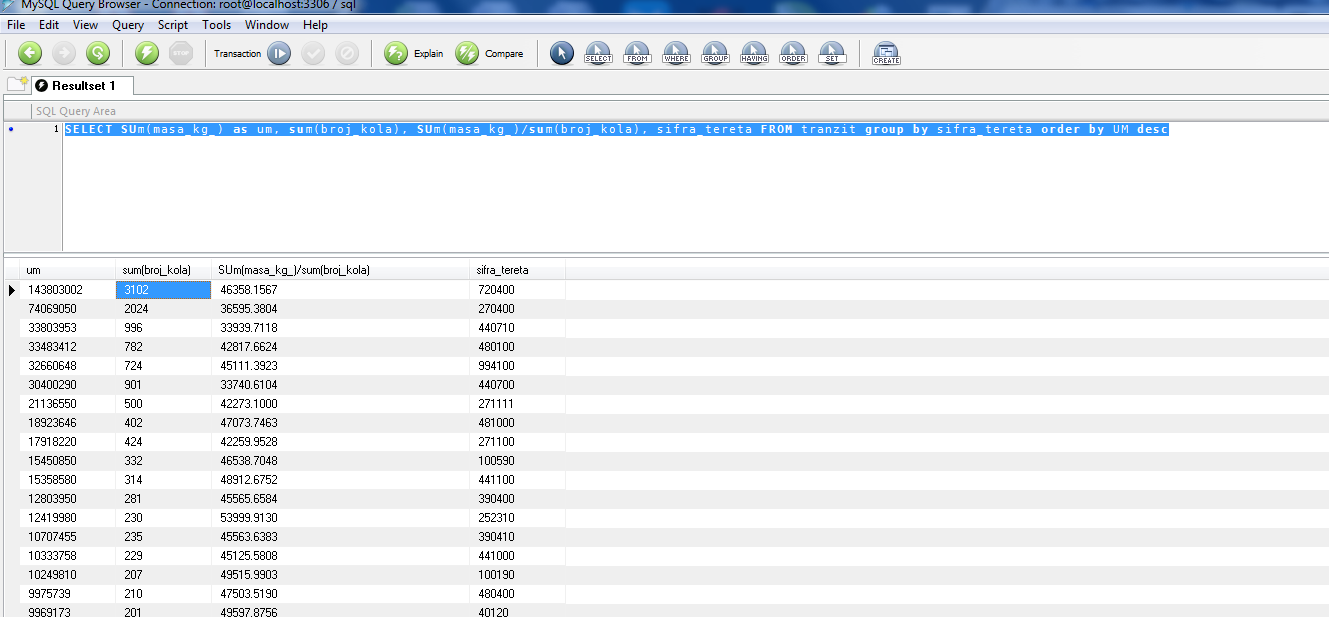 